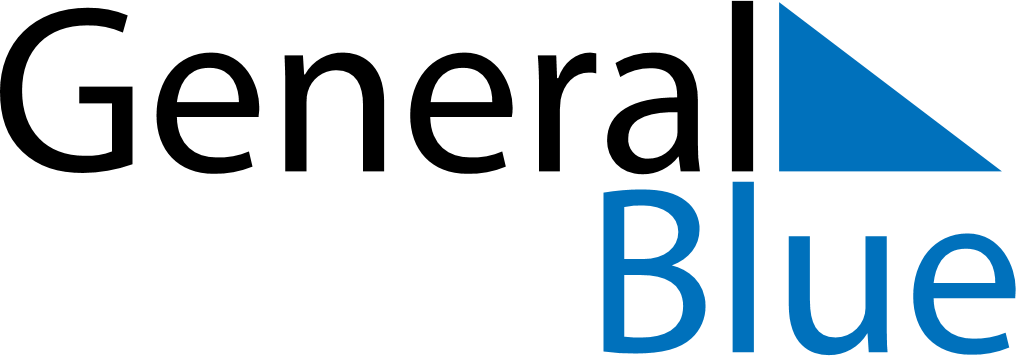 May 2024May 2024May 2024May 2024May 2024May 2024Muurame, Central Finland, FinlandMuurame, Central Finland, FinlandMuurame, Central Finland, FinlandMuurame, Central Finland, FinlandMuurame, Central Finland, FinlandMuurame, Central Finland, FinlandSunday Monday Tuesday Wednesday Thursday Friday Saturday 1 2 3 4 Sunrise: 5:02 AM Sunset: 9:26 PM Daylight: 16 hours and 24 minutes. Sunrise: 4:59 AM Sunset: 9:29 PM Daylight: 16 hours and 29 minutes. Sunrise: 4:56 AM Sunset: 9:32 PM Daylight: 16 hours and 35 minutes. Sunrise: 4:53 AM Sunset: 9:34 PM Daylight: 16 hours and 41 minutes. 5 6 7 8 9 10 11 Sunrise: 4:50 AM Sunset: 9:37 PM Daylight: 16 hours and 47 minutes. Sunrise: 4:47 AM Sunset: 9:40 PM Daylight: 16 hours and 53 minutes. Sunrise: 4:44 AM Sunset: 9:43 PM Daylight: 16 hours and 58 minutes. Sunrise: 4:41 AM Sunset: 9:46 PM Daylight: 17 hours and 4 minutes. Sunrise: 4:38 AM Sunset: 9:48 PM Daylight: 17 hours and 10 minutes. Sunrise: 4:35 AM Sunset: 9:51 PM Daylight: 17 hours and 16 minutes. Sunrise: 4:32 AM Sunset: 9:54 PM Daylight: 17 hours and 21 minutes. 12 13 14 15 16 17 18 Sunrise: 4:30 AM Sunset: 9:57 PM Daylight: 17 hours and 27 minutes. Sunrise: 4:27 AM Sunset: 10:00 PM Daylight: 17 hours and 32 minutes. Sunrise: 4:24 AM Sunset: 10:02 PM Daylight: 17 hours and 38 minutes. Sunrise: 4:21 AM Sunset: 10:05 PM Daylight: 17 hours and 43 minutes. Sunrise: 4:19 AM Sunset: 10:08 PM Daylight: 17 hours and 49 minutes. Sunrise: 4:16 AM Sunset: 10:11 PM Daylight: 17 hours and 54 minutes. Sunrise: 4:13 AM Sunset: 10:13 PM Daylight: 17 hours and 59 minutes. 19 20 21 22 23 24 25 Sunrise: 4:11 AM Sunset: 10:16 PM Daylight: 18 hours and 5 minutes. Sunrise: 4:08 AM Sunset: 10:19 PM Daylight: 18 hours and 10 minutes. Sunrise: 4:06 AM Sunset: 10:21 PM Daylight: 18 hours and 15 minutes. Sunrise: 4:03 AM Sunset: 10:24 PM Daylight: 18 hours and 20 minutes. Sunrise: 4:01 AM Sunset: 10:26 PM Daylight: 18 hours and 25 minutes. Sunrise: 3:58 AM Sunset: 10:29 PM Daylight: 18 hours and 30 minutes. Sunrise: 3:56 AM Sunset: 10:31 PM Daylight: 18 hours and 35 minutes. 26 27 28 29 30 31 Sunrise: 3:54 AM Sunset: 10:34 PM Daylight: 18 hours and 39 minutes. Sunrise: 3:52 AM Sunset: 10:36 PM Daylight: 18 hours and 44 minutes. Sunrise: 3:50 AM Sunset: 10:39 PM Daylight: 18 hours and 49 minutes. Sunrise: 3:47 AM Sunset: 10:41 PM Daylight: 18 hours and 53 minutes. Sunrise: 3:45 AM Sunset: 10:43 PM Daylight: 18 hours and 57 minutes. Sunrise: 3:44 AM Sunset: 10:46 PM Daylight: 19 hours and 1 minute. 